EVERYBODY RIDES THE CAROUSEL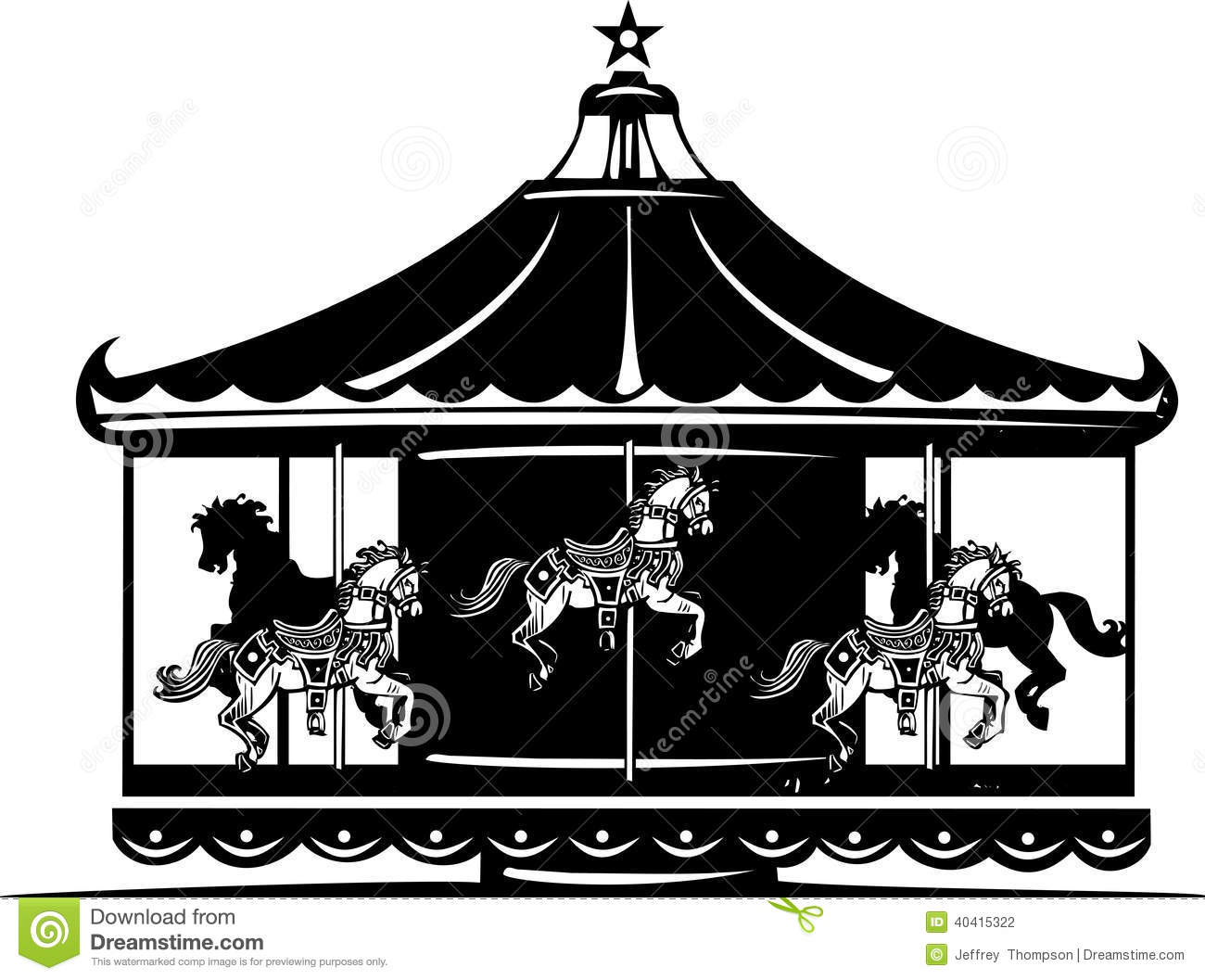 IDENTITY vs ROLE CONFUSION & INTIMACY vs ISOLATIONWhile watching the video Everyone Rides the Carousel use the facilitation questions below to clarify your thoughts on Erikson’s theory.Stage 5: Identity vs Role Confusion -The Realization of One’s true self1.  Why is the setting of an amusement park appropriate for this particular stage?2.  What does the following imagery represent?     a)  the roller coaster 										     b)  moving file cabinets 										     c)  “mirror of tomorrow” 										     d)  many doors 											     e)  family dinner 											     f)  child on the bicycle 										Stage 6: Intimacy vs. Isolation - Learning how to share oneself with others3.  What does the following imagery represent?    a)  the dark “inner faces” 										    b)  the masks 												4.  Why does the couple pull on their masks? 								5.  How was the story of the interaction of the couple different the second time? 				6. How might you better learn to share yourself with others? 						7.  What are the consequences of not learning to do so? 							Psychology and ReligionJanuary 2013Dr. KingErik Erikson’s 8 Stages of Psychosocial Development Theory via Everyone Rides the Carousel videoDirections: While watching the video Everyone Rides the Carousel use the facilitation questions below to clarify your thoughts on Erikson’s theory. When the video is done, use DeBono’s Six Thinking Hats worksheet to further reflect on the video as a whole and clarify his 8 stages of development.Stage One: Trust vs Mistrust: The Ride of the NewbornHow effective was the imagery of this section? What new insights were provided?Stage Two: Autonomy vs Shame and Doubt: Working on a Sense of AutonomyWhat was the significance of the lion and the rabbit? Insights?Stage Three: Initiative vs Guilt: Trying on Parents ClothesWhat positives and negative, if any, do you have?Do you see any hints of Freud’s influence? What Freudian theory is represented?Significance of rabbit showing up again?Stage 4: Competence vs Inferiority: Learning to do things wellWhat are some long term impacts to the personality related to challenges of learning things well?Stage 5: Identity vs Role Confusion: Realization of One’s true selfWhy is the setting of an amusement park appropriate for this particular stage?What might the ‘Mirror of Tomorrow’ represent?Stage 6: Intimacy vs. Isolation: Learning how to share one’s self with othersHow might you better learn to share yourself with others?What are the consequences of not learning to do so?What was different the second time? What happened that didn’t happen before?Stage 7: Generativity vs Stagnation: Caring for the Next GenerationPossible examples of each?Consequences of not caring? Significance of fishes?What are some challenges of balancing work/career with family? How would you describe the husband’s reaction?Integrity vs Despair: Age of Wisdom and developing a Sense of Irony and laughter in face of DeathWhat is actually going on between the couple in the café line?How does the couple giving candy out at Halloween illustrate the challenges of this final stage?